	                                 Қырықбаева Айна Фазылқызы,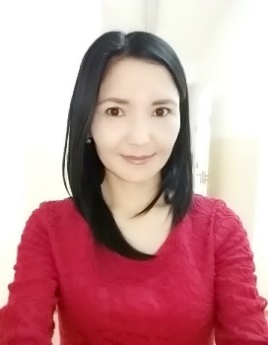 Тараз қаласы, №45 «Балбұлақ» балабақшасының қазақ тілі мұғалімі ЭКСПО-ға саяхатАшық оқу қызметіЕресектер тобы:  «Күншуақ»Білім беру саласы:  «Коммуникация»Кіріктірілген оқу қызметі: қазақ тілі, орыс тілі, ағылшын тіліӘдіс-тәсілдер: саяхат, түсіндіру, сұрақ-жауап, ойынМақсаты: Ана тілінің базалық құндылықтарын меңгеруге, орыс тілінде, ағылшын тілінде сөйлеуге үйрету. Мемлекеттік және басқа тілдерді үйрену дайындығын қалыптастыру. Балалардың сөздік қорын молайту. Музыка терапеясы арқылы балалардың ынтасын, қызығушылығын арттыру. Арттерапия элементтеріне сүйене отырып, қол моторикасын дамыту. «Отан» құндылығының маңыздылығын түсіндіру. Бірлікте, бейбітшілікте өмір сүруге тәрбиелеу.Көрнекі-құралдар: «Астана», «Англия», «Ресей» макеттері, жүрекшелер, сувенирлер, түрлі-түсті қағаз қиындылары, жапсырмалар, СД-диск.Биллингвалды сыңары: қала-город-city, астана-столица-capital, қар-снег-snow, мұз-лед-ice. Күтілетін нәтиже:Біледі:  балалар үш тілде сөйлеуді;Түсінеді: тапсырмаларды орындауды, ойын шарттарын;Меңгереді: қазақ, орыс, ағылшын тілдерінде сөйлеу тіліне құлақ аса білуді.    Әрекет  кезеңдері             Мұғалім    әрекеті   Балалардың әрекетіМотивациялық-   қозғаушылықҰйымдастырушылық-ізденістік Шаттық шеңбері:       Кел балалар,күлейік,       Күлкіменен түлейік.       Қабақ шытып не керек?       Көңілді боп жүрейік!       -Сәлеметсіңдер ме,балалар?-Балалар, менің қолымдағы, мынау не?-Жарайсыңдар, балалар!-Дұрыс айтасыңдар, олай болса бір-бірімізге жүрегімізден шыққан жылы сөздерімізді айтайық.-Жарайсыңдар, балалар! Осы айтқан жылы сөздеріңді қонақтарға сыйлайықшы.Балалар,қазір жылдың қай мезгілі?-Қыс мезгілінде неше ай болады?-Қыста қандай өзгерістер болады?Ғажайып сәт: Есік қағылып, ішке көгершін келеді. Аузында қыстырылған хат бар.-Балалар, бұл хатта не делінген екен.Қымбатты «Балбұлақ» балабақшасының бүлдіршіндері, сендерді Астана қаласына Экспо көрмесін тамашалауға шақырамыз. Сендерді асыға күтеміз. Бұл хат Астанадан келген екен.-Ал, балалар экспоға саяхатқа баруға дайынбыз ба?-Ал,саяхатқа немен шығамыз?Қандай көлікпен баруға болады?-Дұрыс айтасыңдар, балалар!Бірақ мен сендерге бір жұмбақ жасырамын, шешуін табамыз, сол көлікпен барамыз.Жұмбақ:Тізбектелген көп үйлер,Көшіп жүрген көп үйлер.Дұрыс айтасыңдар,пойыз!Олай болса, саяхатқа пойызбен барамыз. Жолға шығуға дайындалайық!Дыбыстық жаттығу:-шик-шик-шик,Жанармайды құямыз.-з-з-з,Маторды қосамыз.-дыр,-дыр,-дыр,Пойыз жүрді ме?-буп-буп-буп,Жолға шығайық!Пойыздың дыбысы шығады.-Балалар, міне Астана қаласына да келіп жеттік.-Қараңдаршы, Экспо қалашығы!Экскурсовод шығып, балаларды қарсы алады.-Сәлеметсіздер ме?-Здравствуйте!-НеІІо!Экспоға қош келдіңіздер!-Балалар,сендер қай қаладан келдіңдер?-Қай балабақшадан келдіңдер?Астана қаласының макетімен таныстырады.Рәміздер туралы сұрайды.Сыйлык береді.Балалар, экскурсоводпен қоштасады.Алдарынан Ресей мемлекеті шығады.Онда экскурсовод шығып, өз мемлекетінің мәдениетімен, өнерімен таныстырады.-Сәлеметсіздер ме?-Здравствуйте!-НеІІо!Сұрақтар қояды. Сыйлык  береді.-Досвидания!Келесі Англия мемлекеті шығады. Англияның өкілі өз мемлекетінің мәдениетімен таныстырады. -НеІІо!Сұрақтар қояды. «Домино» ойнын ойнатады.Естелікке сувенир береді. Қоштасады. Goodbye!Англия калашыгынан шығып, пойызбен кайтады. Пойыз дыбысы шығады.Үш тілде «Әр қашан күн сөнбесін!» әнін айтады. Сөйтіп, Таразға да жетеді.Мұғалім балалармен балабакшага келіп, Эксподан алған сыйлықтарын көрсетіп, осы сыйлықтардың қайсысы ұнағанын сұрайды.Балалар бүркіттің ұнайтындығын айтады.Олай болса, біз жапсыру әдісі арқылы осы қыран құсымызды бейнелейік.  (түрлі-түсті қиынды қағаздар) Сәлеметсіз бе?«Жүрек»Балалар кезек-кезек жылы лебіздерін айтады.Балалар жүрекшелерін қонақтарға сыйлайды.Жауап береді.-ұшақпен-поездбен-автобуспен-пойызБалалар пойыз атрибуттарын киіп, ортада айналып жүреді.Дыбыстық жаттығуды орындайды.-Сәлеметсіздер ме?-Здравствуйте!-НеІІо!-Тараз қаласынан.- «Балбұлақ» балабақшасынан келдік. Сұрақтарға жауап береді.Балалар Астана қаласы туралы тақпақтарын айтады.Сауболыңыз!Здравствуйте!Сұрақтарға жауап береді.Қазақстан туралы тақпақтарын айтады.Досвидания!- НеІІо!Сұрақтарға жауап береді.Қазақстан туралы тақпақтарын айтады.Ойынды ойнайды.Goodbye!Пойыз атрибуттарын киіп,балалар ән айтады.Балалар қиынды қағаздарды жапсырып, бүркіттің бейнесін бейнелейді.      Рефлексиялық-түзетушілікҚорытындылау.Мадақтау.(төс белгілермен мараппаттау, тағу)Қоштасу. Сауболыңдар! Досвидания!                   Goodbye!Балалар өз ойларымен бөлісіп, сұрақтарға жауап береді.Сауболыңыздар! Досвидания!                   Goodbye!